Что нужно знать родителям о возрастных особенностях детей 4-5 летСодержание:Психологическое развитиеИнтеллектуальные особенностиФизическое развитиеСоветы родителямМалыш, благополучно переживший кризис трёхлетнего возраста, переход в новый этап своей жизни, отличающийся относительным затишьем. Несмотря на это, расслабляться родителям не нужно. Возрастные (психологические, интеллектуальные, физические) особенности детей 4-5 лет подскажут, в каком направлении двигаться, как развивать ребёнка и помогать ему в преодолении трудностей этого периода.SlickJump®
Уникальный натуральный
пребиотик для детей —
поддерживает микрофлору
кишечникаУзнать больше...Не является лекарственным средством.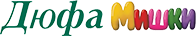 Психологическое развитие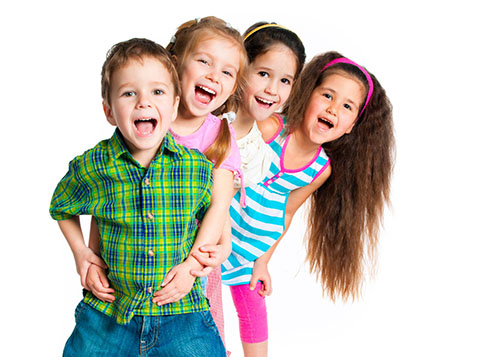 На данном этапе очень важную роль играют психологические особенности детей 4-5 лет, от которых зависит поведение и становление личности. Учитывая их, родители могут выстроить логическую и грамотную линию воспитания.Стремление к самостоятельности. Ребёнок этого возраста уже не нуждается в помощи и опёке взрослых. Открыто заявляет о своих правах и пытается устанавливать собственные правила.Этические представления. Как утверждают специалисты, особенности психологического развития детей 4-5 лет таковы, что дети этого возраста учатся понимать чувства других, сопереживать, выходить из трудных ситуаций в общении.Творческие способности. В 4-5 лет у ребёнка активно развивается воображение. Он живёт в собственном мире сказок, создаёт целые страны на основе своих фантазий. Там он является героем, главным действующим лицом, добивается недостающего ему в реальном мире признания.Страхи. Безудержность детской фантазии в 4-5 лет может порождать разнообразные страхи и кошмары.Социализация. Ребёнок вырывается их круга внутрисемейных отношений и вливается в море окружающего мира. Ему становится необходимым признание со стороны сверстников.Усложняется игровая деятельность. Игра продолжает диктовать и формировать психологические особенности ребёнка 4-5 лет, но она становится более многогранной. Она приобретает сюжетно-ролевую направленность: дети играют в больницу, магазин, войну, разыгрывают любимые сказки. В процессе они дружат, ревнуют, ссорятся, мирятся, взаимопомогают, обижаются.Активная любознательность заставляет детей 4-5 лет задавать взрослым самые разнообразные вопросы обо всём на свете. Они всё время говорят, что-то обсуждают, не замолкая ни на минуту. Увлекательный разговор и занимательная игра — вот то, что им сейчас просто необходимо. Если вы оттолкнёте ребёнка в этот момент, можете навсегда отбить у него охоту чем-то интересоваться.Дети этого возраста очень эмоционально воспринимают не только похвалу, но и замечания, они очень чувствительны и ранимы. Поэтому, наказывая и ругая их, слова нужно подбирать с большой осторожностью. Иначе это может спровоцировать у них развитие внутренних комплексов, препятствующих социализации и формированию полноценной личности.К 5 годам их начинает интересовать половая принадлежность, они задаются вопросом отличия мальчиков и девочек друг от друга.Родители, знающие возрастные психологические особенности своих детей в 4-5 лет, могут им помочь. В частности, блокировать их страхи, контролировать чересчур безудержную фантазию, увлекая их занимательными играми и познавательными беседами. Параллельно с психологическим, активно идёт интеллектуальное развитие, о котором нужно позаботиться особенно тщательно. Ведь от этого аспекта будет зависеть то, насколько успешен будет ребёнок в школе.Родителям на заметку. Обратите внимание, что в 4-5 лет все недостатки воспитания у малыша постепенно укореняются и переходят в негативные и уже, к сожалению, устойчивые черты характера, исправить которые в будущем сможет разве что психотерапевт. Не упустите из внимания данную особенность.Интеллектуальные особенности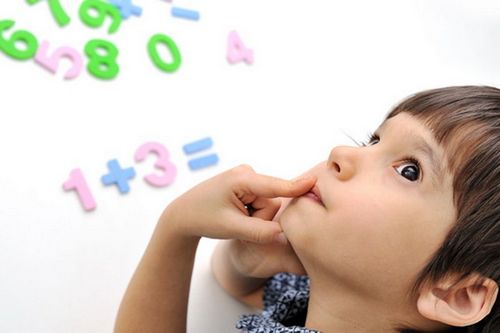 Как мы выяснили, особенности психического развития предполагают активную любознательность у детей 4-5 лет. Это ведёт к формированию интеллекта и требует всяческой поддержки со стороны родителей. Если же они в ответ на вопросы крохи отмахиваются, не обеспечивают ему развивающие игры и полноценные познавательные беседы, важный момент может быть упущен навсегда и у ребенка может возникнуть задержка психического развития. Отсюда — нежелание ребёнка впоследствии учиться в школе. Поэтому стремитесь к развитию у своего малыша следующих навыков.Математические уменияОпределяет расположение предметов: сзади, посередине, справа, слева, вверху, внизу, спереди.Знает основные фигуры геометрии: круг, овал, треугольник, квадрат, прямоугольник.Знает цифры от 0 до 9. Считает предметы, соотносит их количество с цифрой.Расставляет цифры в правильной последовательности и в обратной (от 1 до 5).Сравнивает разное количество предметов, понимает такие значения, как поровну, больше, меньше.Логическое мышлениеТип мышления, характерный для ребёнка в 4-5 лет, — наглядно-образный. Все его действия носят практический характер. На первом месте выступает наглядность. Но к концу 5 года мышление постепенно становится обобщённым и переходит в словесно-логическое.Увеличивается объём памяти.Повышается устойчивость внимания.Ребёнок находит отличия и сходства между картинками, предметами.Складывает по образцу постройки (пирамидка, конструктор) без посторонней помощи.Складывает разрезанную картинку в единое целое (частей должно быть от 2 до 4).Развитие нервных процессов позволяет ребёнку выполнять одно задание в течение нескольких (хотя бы 5) минут, ни на что постороннее не отвлекаясь. Это очень важная возрастная особенность.Вкладывает недостающие фрагменты полотна, картинок.Называет обобщающим словом определённую группу предметов. Находит лишний предмет и пары.Подбирает противоположные слова.Видит на картинке предметы, неправильно изображённые, объясняет, что именно не так.Речевое развитиеИспользует тысячу слов, строит фразы из 5-9 слов. Ребёнка в 4-5 лет должны понимать не только родители, но и посторонние люди.Знает особенности строения человека, что оно отличается от животного: называть части тела (ногти — когти, руки — лапы, волосы — шерсть).Употребляет множественное число.Находит предмет по описанию.Понимает значение предлогов.Знает профессии.Поддерживает беседу: отвечает на вопросы, правильно их задаёт.Пересказывает содержание сказки, рассказа. Учит наизусть стихи, потешки.Называет свои имя, фамилию, сколько лет, город, где живёт.О диагностике и лечении задержки речевого развития у ребёнка, можно прочесть в одной из наших статей.SlickJump®Как лечить задержку психоречевого развития у детей?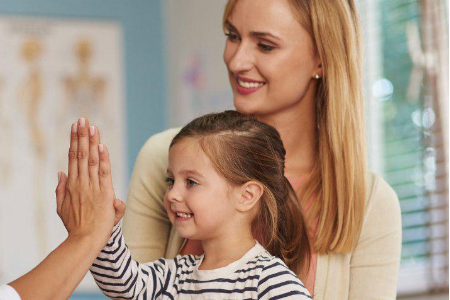 Задержка психоречевого развития (ЗПРР) у детей опасна тем, что диагноз может быть поставлен поздно. Врачи утверждают: ЗПРР важно начинать лечить уже в 2-3 года. Не менее важно и то, что лечение задержки психоречевого развития у детей должно быть…Читать полностью...Есть противопоказания. Посоветуйтесь с врачом.Окружающий мирРазличает овощи, фрукты и ягоды.Знает насекомых.Называет домашних животных.Угадывает времена года по картинкам, знает их приметы.Повседневные навыкиЗастёгивает пуговки и молнии, сам развязывает шнурки, управляется с ложкой и вилкой.Нанизывает бусины и крупные пуговицы на нитку.Точно проводит линии, при этом не отрывая от бумаги карандаш, благодаря развитию сенсорных особенностей.Заштриховывает фигуры прямыми, ровными линиями, при этом не выходя за её контуры.Обводит и раскрашивает картинки, не выезжая за края.Различает правую и левую руку.С ребёнком можно заниматься дома самостоятельно, а можно нанять специалиста или записать в детский развивающий центр. Учитывая его возрастные особенности, нужно постараться обеспечить максимальное развитие его интеллектуальных способностей. Так он будет готов к школе на все 100%, будет успешен и избежит стресса. Параллельно не забывайте заботиться о его полноценном физическом развитии.Полезный совет. На данном этапе очень важно, учитывая возрастные особенности ребёнка, воспитывать в нём доброту, вежливость, ответственность, отзывчивость, любовь к труду.Физическое развитие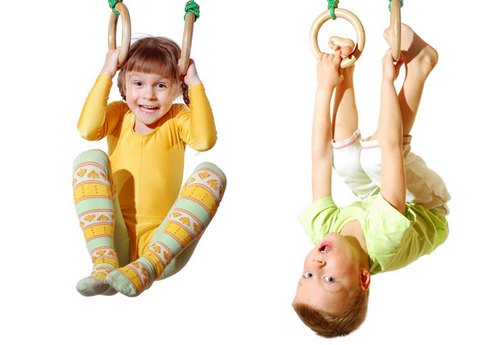 Большое значение имеют возрастные особенности детей 4-5 лет в плане физического развития. Родители должны ориентироваться на показатели нормы, чтобы вовремя заметить отклонения и исправить их, если это возможно.Общие физические возможности детей в 4-5 лет существенно возрастают. Так, заметно улучшается их координация. Большинство движений выглядят со стороны увереннее.Движение им по-прежнему необходимо.Моторика активно развивается.Ребёнок становится ловким и быстрым.Мышцы растут быстро, но неравномерно. Из-за этого ребёнок 4-5 лет мгновенно устаёт. Эту особенность необходимо учитывать взрослым, чтобы дозировать физические нагрузки, во время занятий нужны паузы для отдыха.Средняя прибавка роста за год должна составлять 5-7 см, массы тела — до 2 кг.Скелет отличается гибкостью, потому что процесс окостенения не закончен. Так что силовые упражнения противопоказаны, а вот за осанкой и позами родителям и воспитателям нужно постоянно следить.Возрастает потребность организма в кислороде. Особенность дыхательной системы заключается в том, что брюшной тип заменяется грудным. Увеличивается ёмкость лёгких.Особенность сердечной деятельности заключается в том, что ритм сердечных сокращений легко нарушается, так что при значительных физических нагрузках сердечная мышца утомляется. Это можно увидеть по покраснению или побледнению лица, учащённому дыханию, одышке, некоординированным движениям. Поэтому так важно вовремя переключаться на иной характер деятельности.Этот возраст называется «золотой порой» развития сенсорных способностей.Ещё одна физическая особенность этого возраста: хрусталик глаза отличается плоской формой — поэтому отмечается развитие дальнозоркости.Барабанная перепонка в этом возрасте нежна и легкоранима. Отсюда — особая чувствительность к шуму.Нервные процессы далеки от совершенства. Процесс возбуждения преобладает, так что в моменты обиды не избежать бурных эмоциональных реакций и демонстративного несоблюдения правил поведения.Усиливается эффективность воспитательных мер, направленных на нервные процессы.Быстрое образование условно-рефлекторных связей.Условное торможение формируется с трудом. Поэтому, что-то один раз запретив ребёнку, не нужно ждать, что это отпечатается в его памяти навсегда. Чтобы он усвоил до конца тот или иной запрет, необходимо его постоянно закреплять с ним.Таковы особенности развития детей 4-5 лет в плане физиологии. Они помогают родителям понять многие процессы, происходящие в маленьком организме. Нужно знать, что принесёт пользу малышу, а какие занятия и воспитательные меры окажутся не только пустыми, но даже вредными.Имейте в виду! Именно начиная с этого возраста, ребёнку нужно объяснить, что такое здоровый образ жизни и приучать его к его особенностям. Лёгкая гимнастика, режим дня, постоянные прогулки, правильное питание помогут маленькому человечку соответствовать физическому развитию своих сверстников.Советы родителям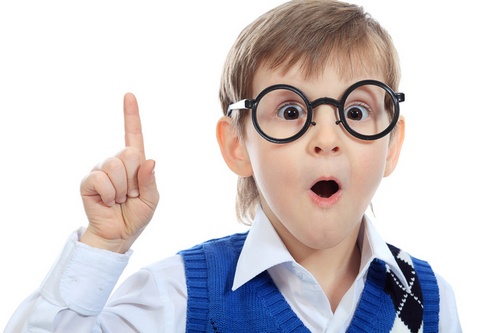 Учитывая все выше перечисленные особенности развития ребёнка 4-5 лет, родители смогут извлечь из них максимальную пользу, чтобы воспитать полноценную личность и качественно подготовить малыша к школе. Психологи и педагоги советуют в этом возрасте построить отношения со своим малышом следующим образом.Запретов, правил и законов не должно быть очень много: в силу своих психических возрастных особенностей ребёнок не сможет выполнять их все. Напротив, если их будет запредельное количество, приготовьтесь к войне: малыш устроит протест.Сдержанно реагируйте на справедливую обиду и гнев ребёнка.Рассказывайте ему о своих чувствах, переживаниях. Так он будет лучше понимать вас и окружающих людей.Разбирайте с ним особенности и детали любых сложных этических ситуаций, в которые он попадает во дворе и в детском саду.Не перегружайте его совесть. Не нужно постоянно говорить ему об его ошибках: появится уничтожающее чувство вины, страх, мстительность, пассивность.Ребёнку 4-5 лет не нужно рассказывать страшные истории, показывать ужастики, рассуждать о смерти и болезнях.Интересуйтесь творческими особенностями и успехами своего малыша. Но не критикуйте.Разрешайте ему как можно больше играть со своими сверстниками.Отвечайте на любые вопросы, интересуйтесь его мнением. Подскажите способы самостоятельного поиска информации.Играйте с ним дома.Читайте книги.Закрепляйте любые полученные знания.Те родители, которые заботятся о становлении полноценной личности ребёнка, должны иметь в виду все выше перечисленные возрастные особенности развития детей 4-5 лет: они являются ориентиром. Зная о них, гораздо легче направить малыша в нужное русло, разобраться в его внутреннем мире, помочь справиться с теми трудностями, которыми чреват данный период. Такая политика позволит качественно подготовить дошкольника к предстоящей